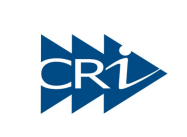 Gwasanaeth Gofalwyr Ifanc Blaenau GwentMae gofalwr ifanc yn rhywun rhwng 8 a 25 oed sy'n darparu gofal, cymorth neu gymorth i deulu
aelod sydd â phroblemau salwch, anabledd neu gamddefnyddio sylweddau.

Ai chi neu rywun rydych chi'n ei adnabod?
A oes angen y canlynol arnoch:
cymorth, gwybodaeth, cyngor,cymorth 1:1 mynediadgwaith grŵpcael mynediad at gymorth cyfoedioncymryd rhan mewn gweithgareddaucael help gydag addysg , hyfforddiant a chyflogaethdod yn wirfoddolwrFfoniwch ni am ddim ar 08000 32 33 39